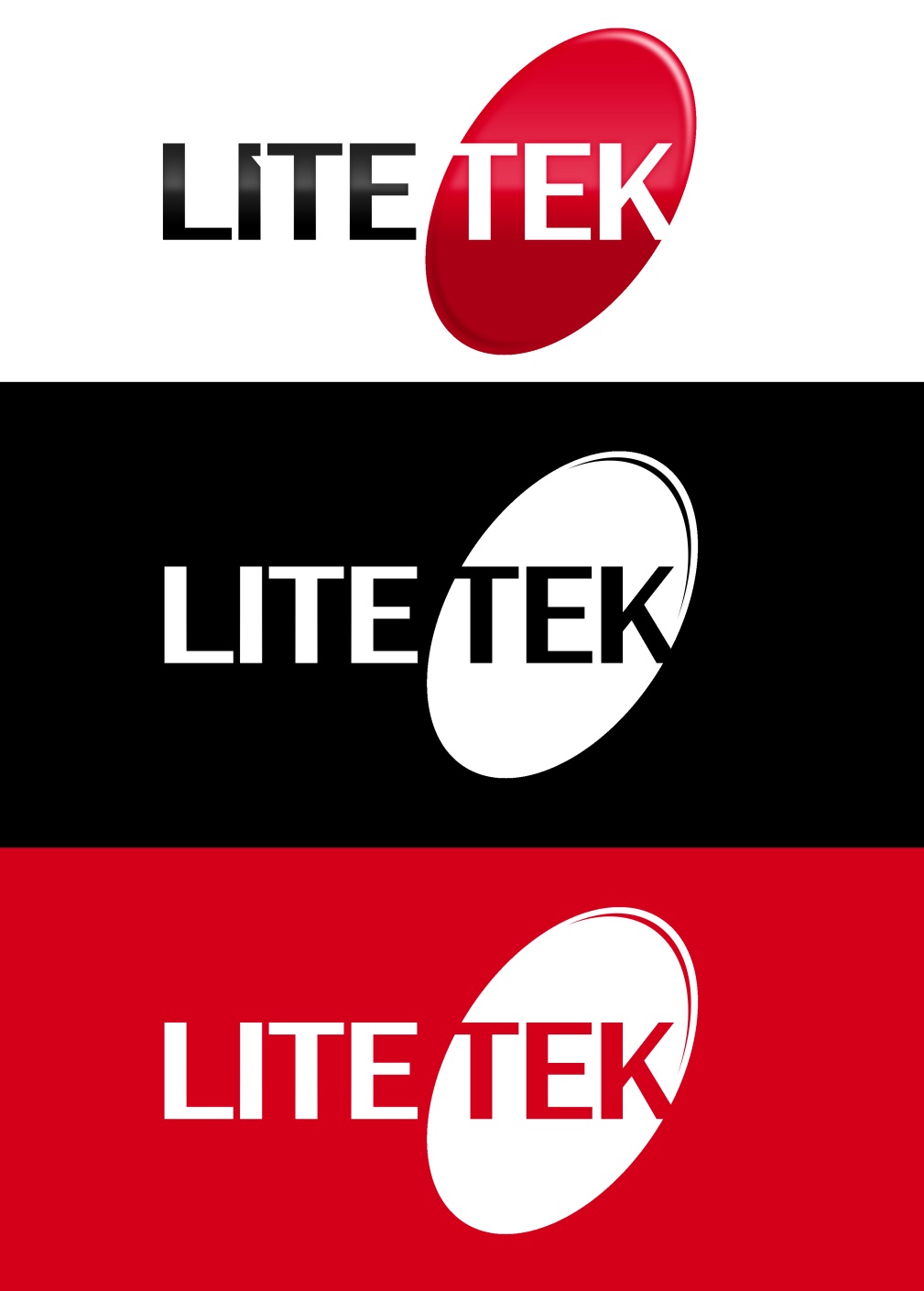 LED BEAM 36X3 RGBW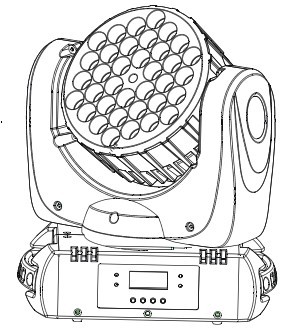 MANUAL DE USUARIOINSTRUCCIONES GENERALESPara optimizar la eficiencia de este producto, por favor lea cuidadosamente este manual de operación para familiarizarse con las operaciones básicas de su unidad. Estas instrucciones contienen información de seguridad importante con relación al uso y mantenimiento del producto.DESEMPACANDO: Gracias por comprar productos de leds Lite Tek. Cada producto ha sido probado a fondo y enviado en perfectas condiciones de operación. Cheque cuidadosamente que la caja de cartón donde se envía, no presente daños, esto puede haber ocurrido durante su transporte. Si el cartón aparece dañado inspeccione cuidadosamente su equipo por cualquier daño y asegúrese que todos los accesorios necesarios para operar la unidad han llegado intactos.INTRODUCCIÓN: El LEDBEAM 36X3 RGBW es una cabeza móvil inteligente, DMX. Es operado vía control DMX, y también puede trabajar sólo manual y automáticamente.ADVERTENCIA: Para prevenir el riesgo de cualquier choque eléctrico o fuego, no exponga la unidad a lluvia o humedad.PRECAUCIÓN: No hay partes útiles dentro de la unidad. No intente repararlo usted mismo; si lo hace, perderá la garantía. En el improbable caso de que su unidad requiera servicio, por favor contacte con el fabricante o con un distribuidor autorizado.POR FAVOR RECICLE LA ENVOLTURA DE CARTÓN LO MÁS POSIBLEPRECAUCIONES DE SEGURIDADPara reducir el riesgo de choque eléctrico o fuego, no exponga la unidad a lluvia o humedadPersonal Calificado debe ser quien transporte acarree instale y opere este equipo, pero deben referirse a las instrucciones de este manualNo derrame agua o algún otro líquido dentro o sobre su unidadAsegúrese de conectar la unidad en un receptáculo adecuado al voltaje de operación de la misma.No intente operar esta unidad si el cable de alimentación presenta daños o está roto. no intente remover o romper la punta de tierra física del cable de alimentación de voltaje. esta punta es para reducir el riesgo de un choque eléctrico o fuego en caso de un corto interno.Desconecte la alimentación principal antes de hacer cualquier tipo de conexión.No remueva la tapa bajo ninguna circunstancia. No hay partes útiles dentro.Nunca  opere su unidad si la cubierta es removida.Nunca conecte esta unidad a un dimmer.Siempre asegúrese de utilizar esta unidad en áreas donde le permita la ventilación adecuada, por lo menos 50 cm. de una pared.No intente operar la unidad si está dañada.Esta unidad está capacitada para uso en interiores, si sufre daños por uso en exteriores usted pierde la garantía.Durante largos periodos de desuso, desconéctela de la alimentación de voltaje.Siempre monte esta unidad en lugares seguros y estables.Los cables que conectan la unidad podrían ser dañados si se encuentran en el paso de personas o vehículos.Calor – es muy conveniente situar el equipo lejos de otros que producen o despiden calor, como radiadores o amplificadores, o en un ambiente de 50º C o más.El equipo podría necesitar servicio por personal calificado cuando:El cable de alimentación eléctrica o la clavija ha sido dañadaEl equipo ha sufrido una caída o ha sido salpicado con algún líquido.El equipo ha sido expuesto a lluvia o humedad.El equipo no funciona normalmente o presenta un marcado cambio en su funcionamiento.El voltaje de alimentación es muy importante que se encuentre dentro del rango de operación, ya que, si es diferente, esto acortará el tiempo de vida de la lámpara.Instrucciones de operaciónLa cabeza móvil LEDBEAM 36X3 RGBW tiene como propósito la decoración iluminando con haces de color delgados y potentes.Asegúrese de transportar el equipo en condiciones seguras para q no sufra daño durante la misma.No cargue el equipo solo de la cabeza, podría sufrir daños mecánicosNo exponga el equipo a calor excesivo, humedad y ambientes con mucho polvo.Asegúrese de que el equipo sea operado por personal que lo conoce y lo ha usado antes.Guarde el empaque original si necesita enviarlo alguna vez.No trate de hacerle cambios físicos sin la instrucción ni la supervisión de personal calificado.La garantía se perderá si el equipo no es operado según el manual, como indicios de corto circuito, golpes por caída o si presenta alguna Instalación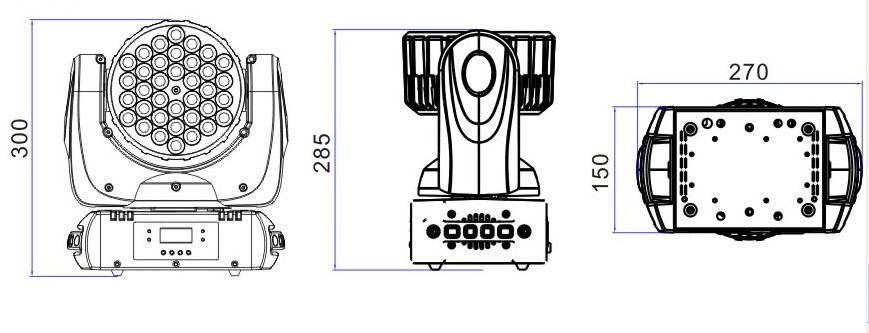 Coloque el herraje Omega en el espacio destinado para el al centro de la base por debajo del equipo, asegúrelo con los tornillos.Conexión de señalConecte el XLR macho de su primer cable de señal a la salida DMX512 del controlador y del otro lado conecte el XLR hembra al primer equipo en el conector macho de la base. Puedes conectar varios equipos en la misma cadena. Por favor vea el siguiente diagrama.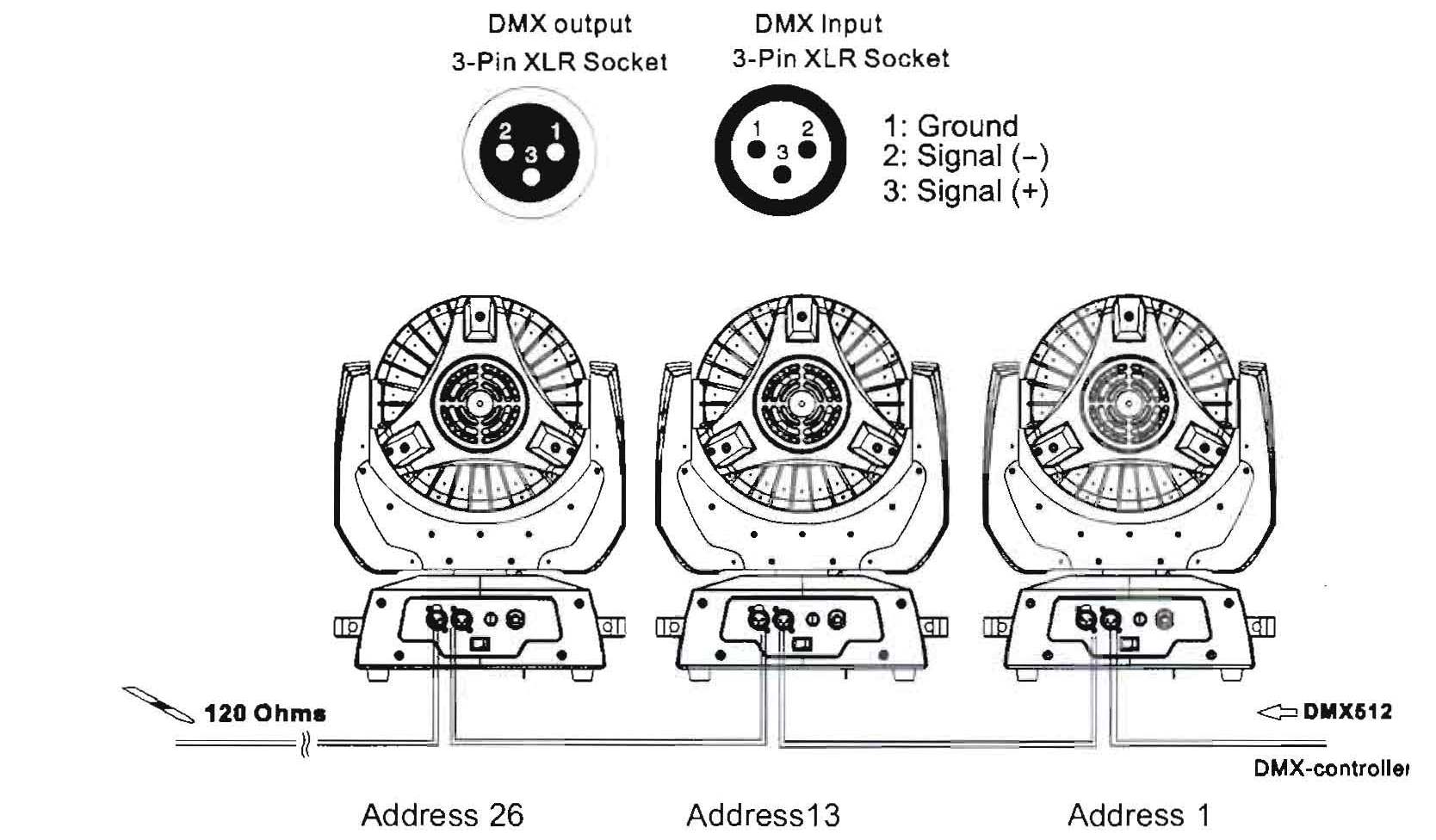 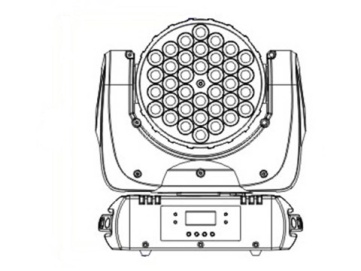 DMX IN                                                                                               TERMINADORConexión DMX con TerminadorPara instalaciones donde el cable DMX ha recorrido una gran distancia o está en un ambiente eléctricamente ruidoso, como una discotheque, es recomendable usar un Terminador DMX. Esto ayuda a prevenir la corrupción de la señal digital de control por ruido eléctrico. El Terminador DMX en simplemente un conector macho XLR con una resistencia de 120 ohm conectada entre los pines 2 y 3, el cual es conectado al final de la línea de DMX en el último equipo.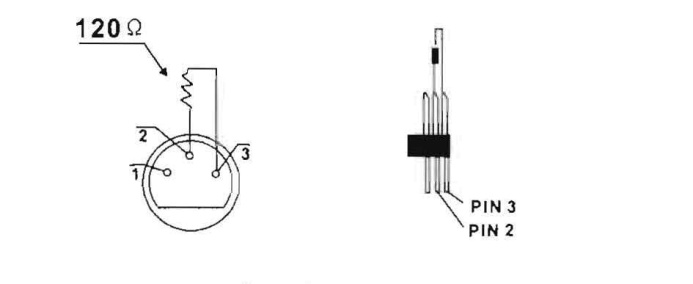 Menú de ConfiguraciónCARTA DMX:ESPECIFICACIONES TECNICASModelo: LEDBEAM 36X3 RGBWVoltaje: 100-240V / 50-60HzConsumo: 100 WLED: 36pcs 3W LEDs, Rojo x 8pcs; Verde x 8pcs; Azul x 10pcs; Blanco x 10 pcsTiempo de vida de led 50,000 horasPan/Tilt de 8 bitPan 540/630 ° Tilt 265 °Memoria de reposicionamiento por un movimiento accidental de la cabezaSistema de color Mezcla RGBWAngulo de beam: 20 ºEstroboDimmer LinealEfecto de Arcoiris, Colores Programados en un canal dedicadoPosición de Trabajo: Cualquier posición seguraPeso: 5 KgsDimensiones: 275(L) x 138(W) x 296(H) mm1SETTIN R.PANINVERTIR PAN OFF 　APAGADO1SETTIN R.PANINVERTIR PAN ON 　ENCENDIDO2SETTIN R.TiltINVERTIR TILT OFF　APAGADO2SETTIN R.TiltINVERTIR TILT ON 　ENCENDIDO3SETTIN WORKMODEMODOS DE OPERACIÓN DMXCH-MODE 8-CH3SETTIN WORKMODEMODOS DE OPERACIÓN DMXCH-MODE 9-CH3SETTIN WORKMODEMODOS DE OPERACIÓN DMXCH-MODE 13-CH3SETTIN WORKMODEAUTO3SETTIN WORKMODEMUSIC4LED TEMP..TEMPERATURA DEL LED5SETTIN Pr.LAMPPr. Lamp ONENCENDIDO5SETTIN Pr.LAMPPr. Lamp OFFAPAGADO6SYSTEM Reset?RESET COMPLETOMODO 8 CANALESMODO 9 CANALESMODO 13 CANALESVALOR DMXFUNCIONch1ch 1ch1ESTROBOch1ch 1ch10-19ESTROBO SIN FUNCION / CERRADOch1ch 1ch120 - 49ABIERTOch1ch 1ch150 - 64ESTROBO LENTO A RAPIDOch1ch 1ch165 - 69ABIERTOch1ch 1ch170 - 84ESTROBO PULSO RAPIDO A LENTOch1ch 1ch185 - 89ABIERTOch1ch 1ch190 - 104ESTROBO CIERRE RAPIDOch1ch 1ch1105 - 109ABIERTOch1ch 1ch1110 - 124ESTROBO RANDOMch1ch 1ch1125 - 129ABIERTOch1ch 1ch1130 - 144ESTROBO PULSO RANDOMch1ch 1ch1145 - 149ABIERTOch1ch 1ch1150 - 164ESTROBO PULSO VERRADO RAPIDOch1ch 1ch1165 - 169ABIERTOch1ch 1ch1170 - 184Strobe 7: burst pulse (fast → slow)ch1ch 1ch1185 - 189Shutter opench1ch 1ch1190 - 204ESTROBO RANDOM PULSO DESTELLO ch1ch 1ch1205 - 209ABIERTOch1ch 1ch1210 - 224ESTROBO FORMA SENOIDALch1ch 1ch1225 - 229ABIERTOch1ch 1ch1230 - 244DESTELLO LENTO A RAPIDOch1ch 1ch1245 - 255ABIERTOCh 2Ch 2Ch 20-255DIMMER0 → 100% INTENSIDADCh 3Ch 3Ch 30-255PANPAN 0 - 430°Ch 4Ch 4Ch 40-255PAN FINOPAN 16 BITCh50-255TILTTILT 0 - 300°Ch60 - 255TILT FINOTILT 16 BITSCh 70 – 910 –1415 – 3940 – 4445 – 4950 – 5455 – 109110 – 114115 – 119120 – 124125 - 255VELOCIDAD DE PAN Y TILTSIN FUNCIONRESET COMPLETOSIN FUNCIONPTSP = NORMPTSP = FASTPTSP = SLOWSIN FUNCIONVELOCIDAD DE DIMMER Y CAMBIOSSIN FUNCIONDIMMER SUAVESIN FUNCIONCh 80-234MACRO COLORESCh 90 - 255ROJO  　0 → 100%Ch 100 - 255VERDE　 0 → 100%Ch 110 - 255AZUL 　 0 → 100%Ch 120 - 1920 - 255SIN FUNCIONCTC 10 000K → 2 500KCh 130-255BLANCO 　0 → 100%